АДМИНИСТРАЦИЯ ГОРОДА ЕНИСЕЙСКА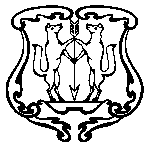 Красноярского краяПОСТАНОВЛЕНИЕ02.05.2017                                      г. Енисейск                                                № 92-пО завершении отопительного сезона 2016-2017 года	В соответствии с Правилами предоставления коммунальных услуг собственникам и пользователям помещений в многоквартирных домах и жилых домов, утвержденных Постановлением Правительства Российской Федерации от 06.05.2011 № 354 «О предоставлении коммунальных услуг собственникам и пользователям помещений в многоквартирных домах и жилых домов», на основании статей 5, 43, 44, 46 Устава города Енисейска, а также в связи с наступлением весенне-летнего периода, ПОСТАНОВЛЯЮ:Завершить отопительный сезон 2016-2017 года с 16 мая 2017 года на теплоснабжающих предприятиях и организациях, оказывающих услуги теплоснабжения в городе Енисейске. Жилищно-коммунальным предприятиям города приступить к реализации мероприятий по подготовке к отопительному сезону 2017-2018 года.В случае установления с 16 мая 2017 года низких температур наружного воздуха продлить отопительный сезон 2016-2017 года на предприятиях и организациях города до установления среднесуточной температуры наружного воздуха +8оС в течение пяти суток подряд. Теплоснабжающим предприятиям города предъявить счета бюджетным учреждениям и организациям по фактическому отпуску тепловой энергии. Контроль за выполнением данного постановления возложить на первого заместителя главы города Патюкова О.А. Постановление вступает в силу с момента подписания.Постановление подлежит опубликованию в газете «Енисейск-Плюс» и размещению на официальном информационном Интернет-портале органов местного самоуправления города Енисейска www.eniseysk.com.Глава города Енисейска						                И.Н. Антипов